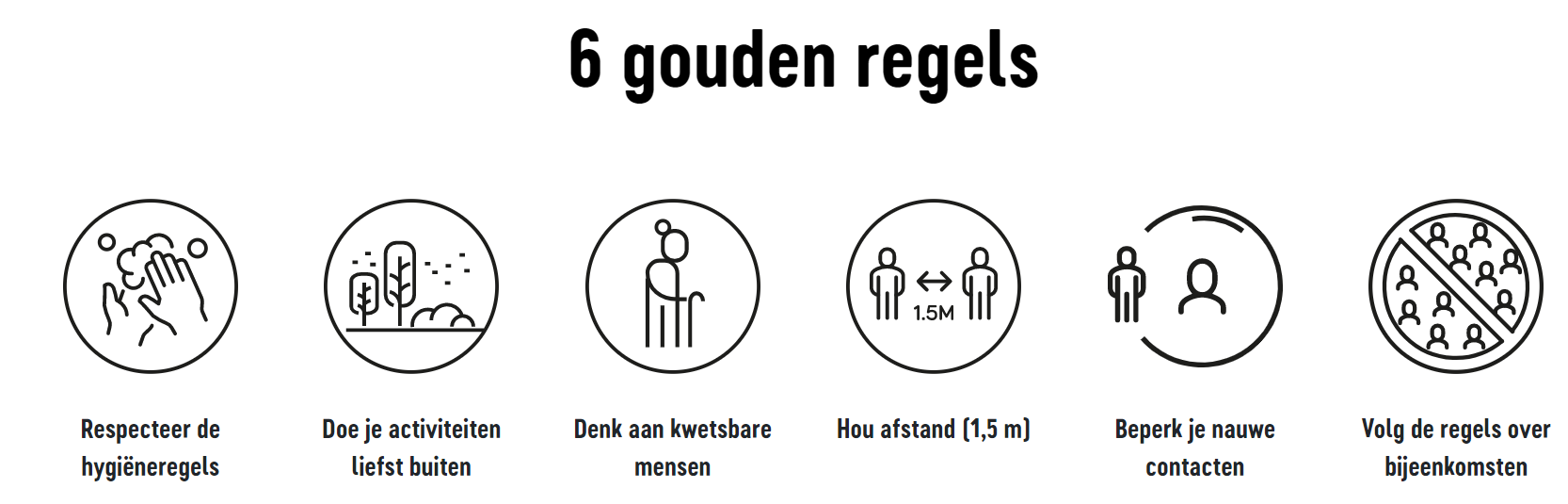 Covid-19 WinkelplanAlgemene Gegevens van de handelszaakVoorzieningen ter verzekering van social distancing en hygiëne Maatregelen met betrekking tot social distancing in de winkelRichtlijn: 1 klant per 10 m². Winkels met een vloeroppervlak kleiner dan 20 m² laten maximaal 2 klanten tegelijk toe, zo lang de afstand van 1,5m tussen klanten wordt gewaarborgd. Grote winkels van meer dan 400 m² dienen verplicht een toegangscontrole te voorzien. Richtlijn: Er wordt individueel gewinkeld met één volwassene per winkelbeurt (behalve mensen die begeleiding nodig hebben). Gezelschap van kinderen -18jaar wordt zoveel mogelijk beperkt. Een winkelbeurt wordt beperkt tot 30 minuten.Bijzonderheden / specificiteit eigen aan de winkel: Maatregelen met betrekking tot hygiëne in de winkelBijzonderheden / specificiteit eigen aan de winkel: Maatregelen met betrekking tot het winkelpersoneelBijzonderheden / specificiteit eigen aan de winkel: Voorzieningen aan en rond de winkelRichtlijn: Winkels zijn verantwoordelijk voor het beheer van de wachtrijen buiten de winkel.  Er moet toezicht zijn op buitenstaande wachtende winkelaars, zodat de afstandsregels gerespecteerd worden. De organisatie buiten de winkel gebeurt volgens de richtlijnen van de lokale overheden.Bijzonderheden / specificiteit eigen aan de winkel: 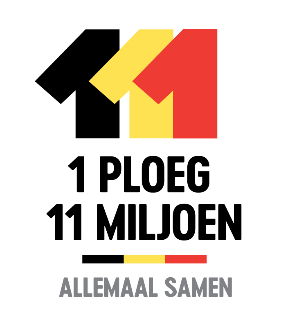 Naam van de winkelVestigingsplaatsVerantwoordelijke Contactgegevens Type winkelOppervlakte van de winkel? Hoeveel klanten mogen tegelijk in de winkel?MaatregelJa / nee / NVTHoe organiseren? Winkelen op afspraakMogelijkheid afhaal bestellingenSteward / controle aan de ingangAanduiden max aantal klantenGescheiden in- en uitgang(Verplicht) alleen winkelenTe volgen parcours in winkelVloermarkeringen voor wachtrijen kassazoneBeperken van de winkeltijd tot max 30 min (tenzij uitsluitend op afspraak)MaatregelJa / nee / NVTHoe organiseren? Preventiemaatregelen zichtbaar aangekondigd voor alle bezoekersHandgel ter beschikking aan ingangPapieren doekjes ter beschikking Iedereen die winkel betreedt moet handen ontsmettenAfstand van 1,5 m tussen elke persoon wordt gegarandeerdDragen van mondmaskers verplichtVerplicht gebruik mandje / winkelkarOntsmetten van mandje / winkelkarInformatie aan de klant (‘regels’ in de winkel)Ontsmetten van infrastructuur (kleedhokjes, oppervlakken, …)Ontsmetten van de te koop aangeboden productenZorgen voor een goede verluchting in de winkelBetaalmogelijkhedenMaatregelJa / Nee / NVTHoe organiseren? Preventiemaatregelen duidelijk zichtbaar voor personeelPersoneel krijgt passende opleidingOverzicht te volgen maatregelen door personeel (‘draaiboek’)Veelvuldig handen wassenAfscheiding tussen klanten en winkelpersoneelHygiënemaatregelen in ruimte voor rustpauzesSocial distancing maatregelen in ruimte voor rustpauzeMaatregelJa / Nee / NVTHoe organiseren? Ingrepen op de parkingOrganiseren van de wachtrij voor de winkelStewards aan en rond de winkelWachtzones buiten de winkel afbakenen op de grond, afgestemd met lokale overheidWaar nodig afsluitingen voorzien om de voetgangersstroom en wachtrijen te begeleiden; Harde barrières (hekken) vermijden;Indien er lange wachtrijen ontstaan buiten de handelszaken moeten de wachtenden verzocht worden om op een later moment terug te komen